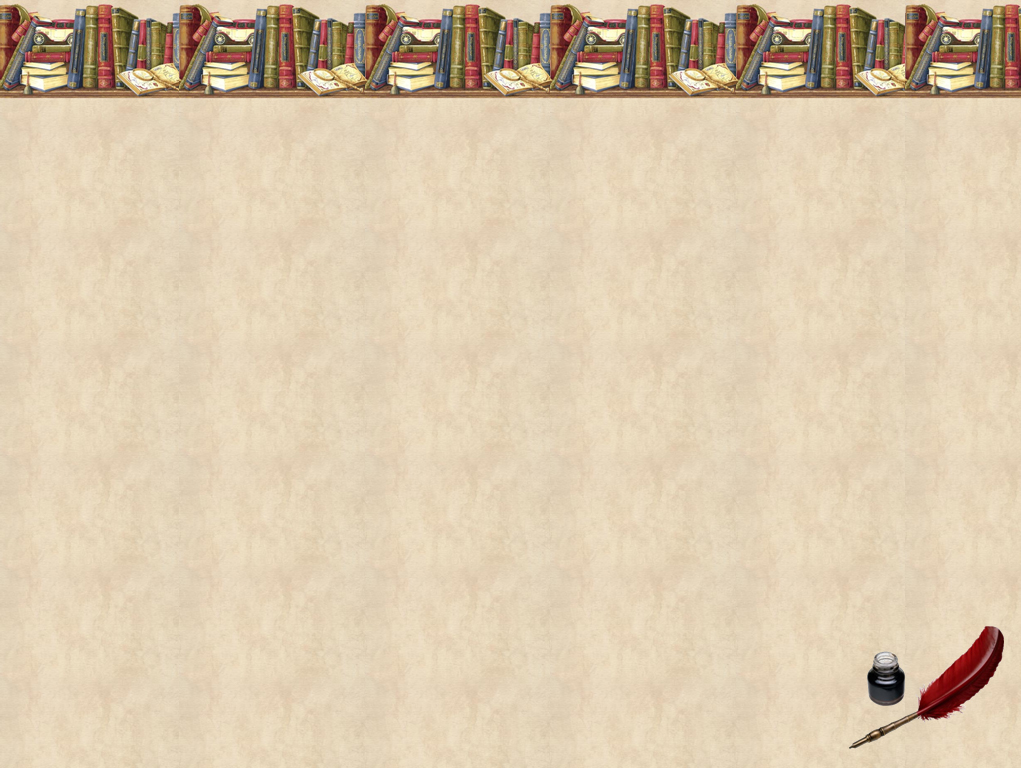 Автоматизация звука Р  между гласнымиПрочитай слогиа_ра            о__ра         у_ра             и__раа_ро            о__ро          у_ро            и__ро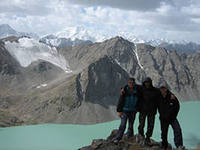 а_ру            о__ру          у_ру            и__руа_ры           о__ры         у_ры           и__рыПрочитай словаШары 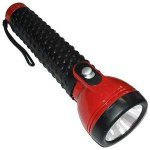 Ира карандашфонарикНайди пару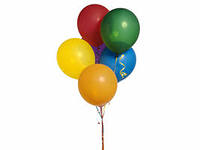                                           карманный  Шары                               БольшойФонарик                          Воздушные                                          красивые«Доскажи словечко»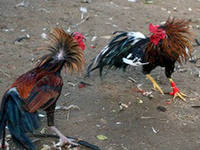 Мы залезли на высокую го...(ру).
Петух потерял в драке пе...(ро). Автоматизация звука Р  в прямых слогахИГРА « ЭХО»ррррррррррраа
ррррррррррроо
ррррррррррруу
рррррррррррыы
рррррррррррээ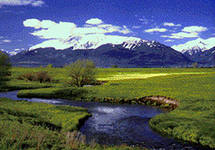 Прочитай слоги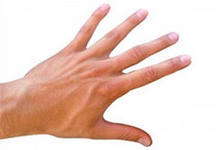 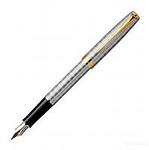 ра-ро-ру         ры-ру-ро
ро-ры-ру        ру-ра-ро
ра-ру-ро         ро-ра-ры
ру-ры-ра        ры-ру-ра«Доскажи словечко»._ыба          _ука             __учка          __ечка
         Прочитай словосочетанияМорская рыба, речная рыба, шариковая ручка, мелкая речка, глубокая река, папина рука, большая рука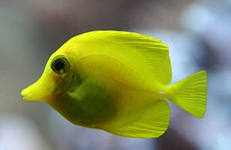 Слово заблудилосьВ нашей _____ много _______.(Реке, рыбы)Автоматизация звука Р  в обратных слогахИГРА « ЭХО»ааррррррр
ооррррррр
ууррррррр
ыыррррррр
ээррррррр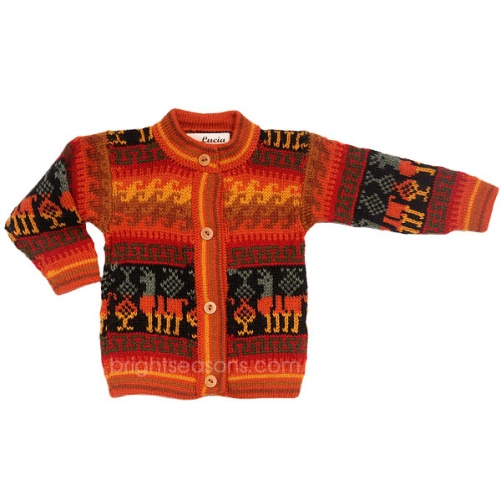 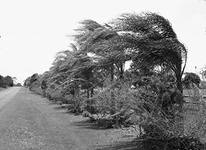 Прочитай слогиар-ор-ур            ер-ир-юр      ыр-ир-яр
Прочитай слова.  Назови соседей слов.
ветер, трактор, сахар, свитер, телевизор«Доскажи словечко».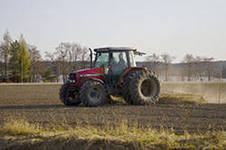 Дует сильный ве...              (тер). 
Вика вяжет сви...                 (тер). 
Землю пашет трак...            (тор). 
Папа включил телеви...      (зор).
В чай кладут са...           (хар).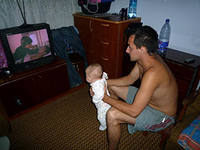 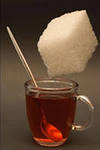 Звук Р со стечением согласных.Прочитай слогиБра, вра, гра, кра, пра, фра, хра.
Бро, вро, гро, кро, про, сро, фро.
Бру, гру, кру, пру, тру, фру.
Бры, гры, кры, пры, тры, дры.Прочитай словаБрат, врач, град, грач, грамота, кровь,
гранат, граница, кран, краб, краска, красный, крапива, брови, красавица, цифра, гром, гроза, крот.Распутай словоЗа-гро, ви-бро, мота-гра, сный-кра, фры-ци,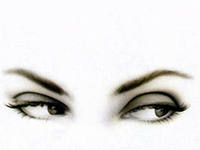 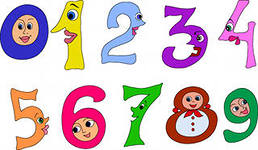 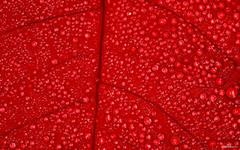 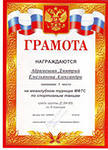 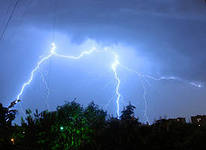 Вставь пропущенное слово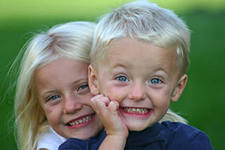 У Васи есть младшая _______
Саша открыл __________ 
Иголка очень_________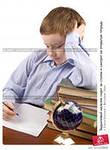 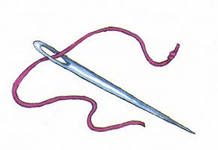 (сестра, тетрадь, острая) 